DZIEŃ ŚLĄSKIDrodzy  uczniowie!!!Już wkrótce spotkamy się na wspólnej zabawie.Jak co roku liczymy na Wasze zaangażowanie. Pochwalcie się swoimi umiejętnościami kulinarnymi. Czekamy na Wasze kołoce, szałoty, tuste i inne śląskie smakołyki, od poniedziałku do środy rana.(Uczniowie poszczególnych klas zgłaszają się do swoich wychowawców).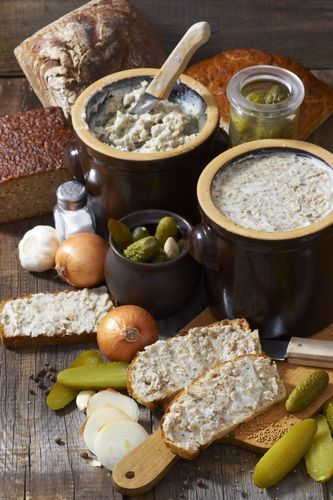          14 marca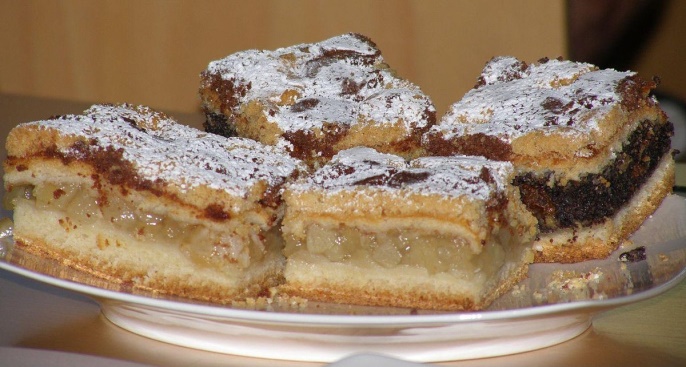 